Publicado en Madrid el 30/07/2020 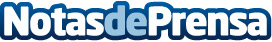 Prácticas y laboratorios virtuales, el principal reto de las universidades, según la UFV e InstructureEl proctoring, herramienta para la monitorización de evaluaciones, ha sido el gran protagonista a finales del curso 19-20, pasando de ser utilizado por el 6% de las universidades a ser solicitadas por el 80% durante estos últimos mesesDatos de contacto:AxiCom91 661 17 37   Nota de prensa publicada en: https://www.notasdeprensa.es/practicas-y-laboratorios-virtuales-el Categorias: Nacional Educación Cursos Universidades Innovación Tecnológica http://www.notasdeprensa.es